CURRICULUM VITAE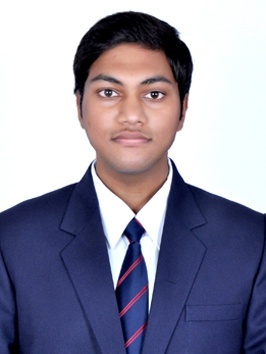 YATIN YATIN.371904@2freemail.com 	CAREER OBJECTIVE:Eager to work in Hotel & Restaurant and want to seeking a position to utilize my skills and abilities in a hospitality industry that offers professional growth, having a good working environment and uses my potential to the hilt.KEY ATTRIBUTES:Determined and smart worker with an optimistic approach towards goals.Always willing to learn, likes to face challenges and have an ability to work under pressure.Love to interact with people.Good communication skill.Passionate to work and love hospitality industry.Quick decision ability.Procurement			-Coordination–Training&DevelopmentRestaurant management	-Hygiene & Quality standardsA keen planner & strategist with track record of developing operational policies / norms, systems & controls, motivational schemes & customer service standards.Significantly improved organizational effectiveness, business & image via customer and market focused strategy development.Adroit in leading, training & monitoring the performance of team members to enhance productivity and ensure profitable operations.An effective communicator with excellent relationship building & interpersonal skills, strong analytical, problem solving & organizational abilities.Knowledge domainOperations: Devising and executing procedures, control system for maintaining hygiene and quality standards. Initiating cost saving by stream lining processed and by complying with SOP’s.Client Services: Ensuring high quality service, resulting in customer delight and optimum resources utilization. Ensuring utmost maximum customer satisfaction by closely interacting within-house and potential guests to understand their requirement and customizing the product and services accordingly, delivering high value restaurant services to upscale clients for exalting their satisfaction levels.RESPONSIBILITIES: WORKING WITH MCDONALD’S…….Currently handling a high volume restaurant located at high street with dine in, total team straight is 39 along with 07 managersIn QSR, I am responsible for a restaurant where ever responsible for below mentioned point.Guest handling Cleaning & hygiene practices Quality of product to be each and every customerLocal store marketingTeam training, motivation and their personal/professional growthBrought about 100% increase in sales, and a significant increase on the profitabilityA vital contributor in reducing the food costPROFESSIONAL AND EDUCATIONAL QUALIFICATION:GraduatedB.Sc. in Hospitality and Hotel Administration from Dr. B. R. Ambedkar Institute of Hotel Management, Catering and Nutrition, Chandigarh.Successfully passed my higher secondary examination from CBSE Board with science stream.Successfully passed my matriculation examination from CBSE Board with general subjects.COMPANY EXPOSURE:15 weeks of Industrial Training from Hotel The Leela Palace, Udaipur.Working as an Second Assistant Manager in McDonalds Indiasince July 2015.ACHIEVEMENTS:Participated in Personality Development in Bal Bhaskar Summer Camp organized by Dainik Bhaskar.Participated in interschool craft competition organized by Rotaract Club of Thane North, MumbaiAchieved First Position in Interhouse Patriotic song competition in Lokpuram Public School, Thane, MumbaiParticipated in 7th National Cyber Olympiad by Science Olympiad Foundation.Participated in U-16 Chess Tournament organized by Shree Sadguru Adaneshwar Dadaji Jankalyan Sanstha, Thane, MumbaiParticipated in voluntary blood donation camp organized by PGIMER, ChandigarhParticipated in Bacardi Master Mixer Training Sessionorganized by Bacardi..DECLARATIONI hereby declare that the detail mentioned over here are all true and I have the documentary evidence to support that